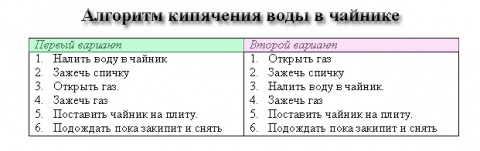 Форма записи_Словестный_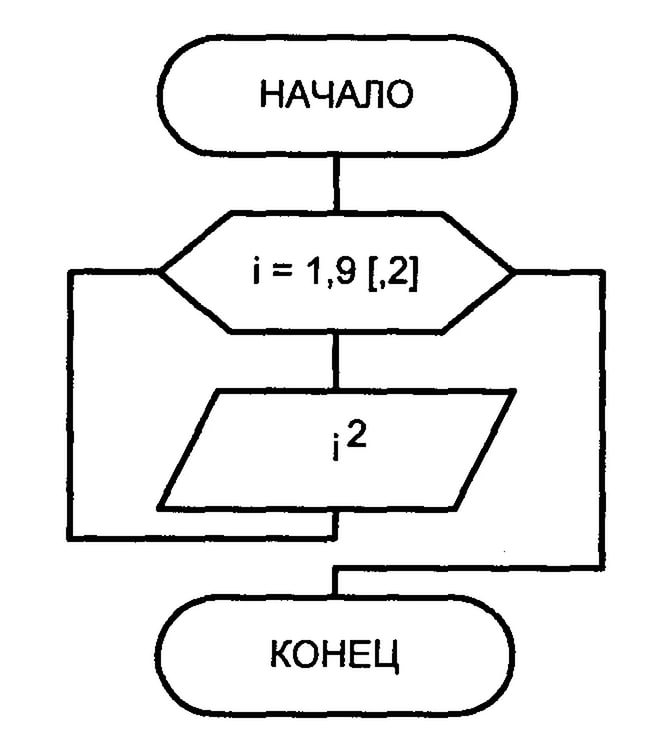 Форма записи_Графический_________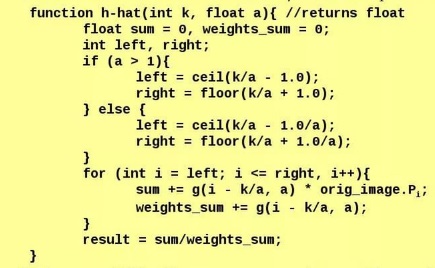 Форма записи__ Языки программирования________________________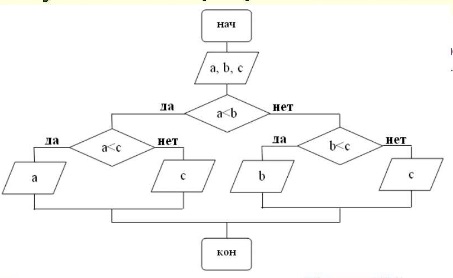 Форма записи___Графический_______________________________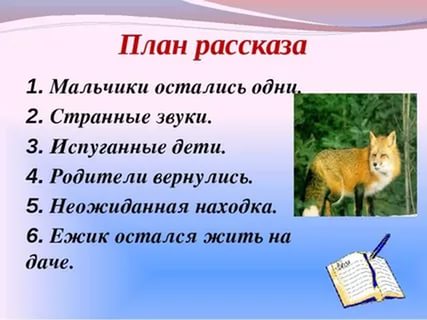 Форма записи___Словестный_______________________________________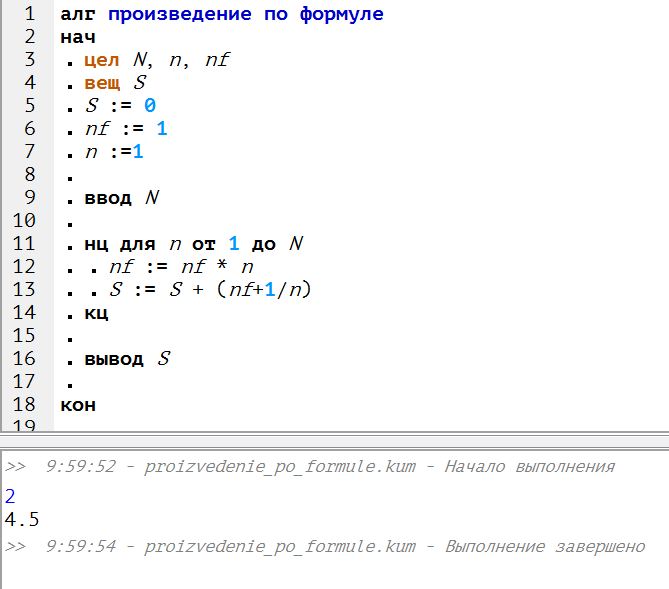 Форма записи____Языки программирования__________________________________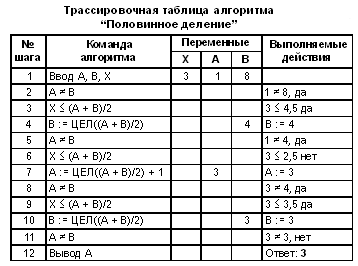 Форма записи___графический_________________________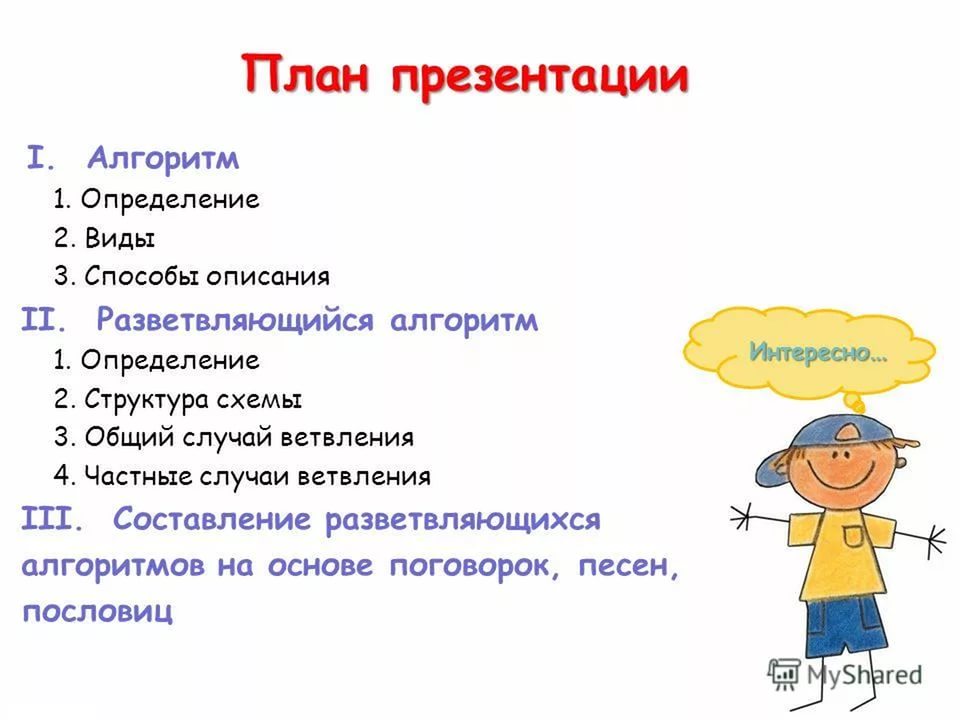 Форма записи___Словестный___________________________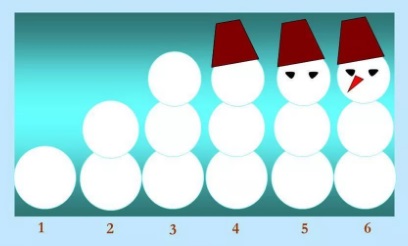 Форма записи__Графический_______________________